_________________________________________________________________________________ПОСТАНОВЛЕНИЕ16 май 2016 й                                                 № 37-а                                            16 мая 2016 гФедоровка ауылы                                                                                                     с.ФедоровкаО внесении изменений в постановление Администрации сельского поселения Федоровский сельсовет муниципального района Хайбуллинский район Республики Башкортостан от 10.08.2010 года № 23 «Положение о комиссии по соблюдению требований к служебному поведению муниципальных служащих администрации сельского поселения Федоровский сельсовет муниципального района Хайбуллинский район Республики Башкортостан  и урегулированию конфликта интересов»В соответствии сФедеральным законом от 3 ноября 2015 г. N 303-ФЗ, Указом Президента Российской Федерации от 22.12.2015 г. № 650 Администрация сельского поселения Федоровский сельсовет муниципального района Хайбуллинский район Республики БашкортостанПОСТАНОВЛЯЕТ1. Внести в постановление Администрации сельского поселения Федоровский сельсовет муниципального района Хайбуллинский район Республики Башкортостан от 10.08.2010 г. № 23 «Положение о комиссии по соблюдению требований к служебному поведению муниципальных служащих администрации сельского поселения Федоровский сельсовет муниципального района Хайбуллинский район Республики Башкортостан и урегулированию конфликта интересов» следующие изменения:подпункт «а» пункта 3 изложить в следующей редакции: «в обеспечении соблюдения муниципальными служащими Администрации сельского поселения Федоровский сельсовет муниципального района Хайбуллинский район Республики Башкортостан  (далее – муниципальные служащие) и депутатами Совета сельского поселения Федоровский сельсовет муниципального района Хайбуллинский район Республики Башкортостан (далее – депутаты) ограничений и запретов, требований о предотвращении или урегулировании конфликта интересов, а также в обеспечении исполнения ими обязанностей, установленных Федеральным законом от 25 декабря 2008 г. № 273-ФЗ "О противодействии коррупции", другими федеральными и республиканскими законами.»;вподпункт «б» пункта 11дополнить абзацами следующего содержания: «заявление муниципального служащего, депутата о невозможности выполнить требования Федерального закона от 7 мая 2013 г. № 79-ФЗ "О запрете отдельным категориям лиц открывать и иметь счета (вклады), хранить наличные денежные средства и ценности в иностранных банках, расположенных за пределами территории Российской Федерации, владеть и (или) пользоваться иностранными финансовыми инструментами" в связи с арестом, запретом распоряжения, наложенными компетентными органами иностранного государства всоответствии с законодательством данного иностранного государства, на территории которого находятся счета (вклады), осуществляется хранение наличных денежных средств и ценностей в иностранном банке и (или) имеются иностранные финансовые инструменты, или в связи с иными обстоятельствами, не зависящими от его воли или воли его супруги (супруга) и несовершеннолетних детей;уведомление муниципального служащего, депутата о возникновении личной заинтересованности при исполнении должностных обязанностей, которая приводит или может привести к конфликту интересов»;пункт 11 дополнить подпунктами «г» и «д» следующего содержания:г) представление главой сельского поселения Федоровский сельсовет муниципального района Хайбуллинский район Республики Башкортостан  материалов проверки, свидетельствующих о представлении муниципальным служащим, депутатом недостоверных или неполных сведений, предусмотренных частью 1 статьи 3 Федерального закона от 3 декабря 2012 г. № 230-ФЗ "О контроле за соответствием расходов лиц, замещающих государственные должности, и иных лиц их доходам";д) поступившее в соответствии с частью 4 статьи 12 Федерального закона от 25 декабря 2008 г. N 273-ФЗ "О противодействии коррупции" и статьей 64.1 Трудового кодекса Российской Федерации в Администрацию сельского поселения Федоровский сельсовет муниципального района Хайбуллинский район Республики Башкортостан уведомление коммерческой или некоммерческой организации о заключении с гражданином, замещавшим должность муниципальной службы в Администрации сельского поселения Федоровский сельсовет муниципальногорайона Хайбуллинский район Республики Башкортостан, трудового или гражданско-правового договора на выполнение работ (оказание услуг), если отдельные функции Администрации сельского поселения Федоровский сельсовет муниципального района Хайбуллинский район Республики Башкортостан входили в его должностные (служебные) обязанности, исполняемые во время замещения должности в Администрации сельского поселения Федоровский сельсовет муниципального района Хайбуллинский район Республики Башкортостан при условии, что указанному гражданину комиссией ранее было отказано во вступлении в трудовые и гражданско-правовые отношения с данной организацией или что вопрос о даче согласия такому гражданину на замещение им должности в коммерческой или некоммерческой организации либо на выполнение им работы на условиях гражданско-правового договора в коммерческой или некоммерческой организации комиссией не рассматривался.»;пункт 12 дополнить следующими подпунктами: 12.1. В обращении,указанном в абзаце втором подпункта "б" пункта 11 настоящего Положения, указываются: фамилия, имя, отчество гражданина, дата его рождения, адрес места жительства, замещаемые должности в течение последних двух лет до дня увольнения с муниципальной службы, наименование, местонахождение коммерческой или некоммерческой организации, характер ее деятельности, должностные (служебные) обязанности, исполняемые гражданином во время замещения им должности муниципальной службы, функции по управлению в отношении коммерческой или некоммерческой организации, вид договора (трудовой или гражданско-правовой), предполагаемый срок его действия, сумма оплаты за выполнение (оказание) по договору работ (услуг). В Администрации сельского поселения Федоровский сельсовет муниципального района Хайбуллинский район Республики Башкортостан  осуществляется рассмотрение обращения, по результатам которого подготавливается мотивированное заключение по существу обращения с учетом требований статьи 12 Федерального закона от 25 декабря 2008 г. № 273-ФЗ "О противодействии коррупции".12.2. Обращение, указанное в абзаце втором подпункта "б" пункта 11 настоящего Положения, может быть подано муниципальным служащим, планирующим свое увольнение с муниципальной службы, и подлежит рассмотрению комиссией по соблюдению требований к служебному поведению муниципальных служащих администрации сельского поселения Федоровский сельсовет муниципального района Хайбуллинский район Республики Башкортостан  и урегулированию конфликта интересов в соответствии с настоящим Положением.12.3. Уведомление, указанное в подпункте "д" пункта 11 настоящего Положения, рассматривается должностным лицом Администрации сельского поселения Федоровский сельсовет муниципального района Хайбуллинский район Республики Башкортостан, который осуществляет подготовку мотивированного заключения о соблюдении гражданином, замещавшим должность муниципальной службы, требований статьи 12 Федерального закона от 25 декабря 2008 г. N 273-ФЗ "О противодействии коррупции".12.4. При подготовке мотивированного заключения по результатам рассмотрения обращения, указанного в абзаце втором подпункта "б" пункта 11 настоящего Положения и подпункте "д" пункта 11 настоящего Положения, должностные лица Администрации сельского поселения Федоровский сельсовет муниципального района Хайбуллинский район Республики Башкортостан  имеют право проводить собеседование с муниципальным служащим, представившим обращение или уведомление, получать от него письменные пояснения, а глава сельского поселения Федоровский сельсовет муниципального района Хайбуллинский район Республики Башкортостан может направлять в установленном порядке запросы в государственные органы, органы местного самоуправления и заинтересованные организации. Обращение или уведомление, а также заключение и другие материалы в течение семи рабочих дней со дня поступления обращения или уведомления представляются председателю комиссии. В случае направления запросов обращение или уведомление, а также заключение и другие материалы представляются председателю комиссии в течение 45 дней со дня поступления обращения или уведомления. Указанный срок может быть продлен, но не более чем на 30 дней»;подпункт «а» пункта 13 изложить в следующей редакции: «а) в 10-дневный срок назначает дату заседания комиссии. При этом дата заседания комиссии не может быть назначена позднее 20 дней со дня поступления указанной информации, за исключением случаев, предусмотренных пунктами 18.1 и 18.2 настоящего Положения»;пункт 14 изложить в следующей редакции: «14.1. Заседание комиссии по рассмотрению заявлений, указанных в подпункте "б" пункта 11 настоящего Положения, как правило, проводится не позднее одного месяца со дня истечения срока, установленного для представления сведений о доходах, об имуществе и обязательствах имущественного характера.14.2. Уведомление, указанное в подпункте "д" пункта 11 настоящего Положения, как правило, рассматривается на очередном (плановом) заседании комиссии.Заседание комиссии проводится, как правило, в присутствии муниципального служащего, в отношении которого рассматривается вопрос о соблюдении требований к служебному поведению и (или) требований об урегулировании конфликта интересов, или гражданина, замещавшего должность государственной службы в государственном органе. О намерении лично присутствовать на заседании комиссии государственный служащий или гражданин указывает в обращении, заявлении или уведомлении, представляемых в соответствии с подпунктом "б" пункта 11 настоящего Положения.14.3. Заседания комиссии могут проводиться в отсутствие государственного служащего или гражданина в случае:а) если в обращении, заявлении или уведомлении, предусмотренных подпунктом "б" пункта 11 настоящего Положения, не содержится указания о намерении муниципального служащего или гражданина лично присутствовать на заседании комиссии;б) если муниципальный служащий или гражданин, намеревающиеся лично присутствовать на заседании комиссии и надлежащим образом извещенные о времени и месте его проведения, не явились на заседание комиссии.»;Положение дополнить пунктом 20.1. «По итогам рассмотрения вопроса, указанного в подпункте "г" пункта 11 настоящего Положения, комиссия принимает одно из следующих решений:а) признать, что сведения, представленные муниципальным служащим, депутатом в соответствии с частью 1 статьи 3 Федерального закона "О контроле за соответствием расходов лиц, замещающих государственные должности, и иных лиц их доходам", являются достоверными и полными;б) признать, что сведения, представленные муниципальным служащим, депутатом в соответствии с частью 1 статьи 3 Федерального закона "О контроле за соответствием расходов лиц, замещающих государственные должности, и иных лиц их доходам", являются недостоверными и (или) неполными. В этом случае комиссия рекомендует главе сельского поселения Федоровский сельсовет муниципального района Хайбуллинский район Республики Башкортостан  применить к муниципальному служащему конкретную меру ответственности и (или) направить материалы, полученные в результате осуществления контроля за расходами, в органы прокуратуры и (или) иные государственные органы в соответствии с их компетенцией.14.4. По итогам рассмотрения вопроса, указанного в абзаце четвертом подпункта "б" пункта 11 настоящего Положения, комиссия принимает одно из следующих решений:а) признать, что обстоятельства, препятствующие выполнению требований Федерального закона "О запрете отдельным категориям лиц открывать и иметь счета (вклады), хранить наличные денежные средства и ценности в иностранных банках, расположенных за пределами территории Российской Федерации, владеть и (или) пользоваться иностранными финансовыми инструментами", являются объективными и уважительными;б) признать, что обстоятельства, препятствующие выполнению требований Федерального закона "О запрете отдельным категориям лиц открывать и иметь счета (вклады), хранить наличные денежные средства и ценности в иностранных банках, расположенных за пределами территории Российской Федерации, владеть и (или) пользоваться иностранными финансовыми инструментами", не являются объективными и уважительными. В этом случае комиссия рекомендует главе сельского поселения Федоровский сельсовет муниципального района Хайбуллинский район Республики Башкортостан  применить к муниципальному служащему конкретную меру ответственности.14.5. По итогам рассмотрения вопроса, указанного в абзаце пятом подпункта "б" пункта 11 настоящего Положения, комиссия принимает одно из следующих решений:а) признать, что при исполнении муниципальным служащим должностных обязанностей конфликт интересов отсутствует;б) признать, что при исполнении муниципальным служащим должностных обязанностей личная заинтересованность приводит или может привести к конфликту интересов. В этом случае комиссия рекомендует муниципальному служащему и (или) главе сельского поселения Федоровский сельсовет муниципального района Хайбуллинский район Республики Башкортостан  принять меры по урегулированию конфликта интересов или по недопущению его возникновения;в) признать, что муниципальный служащий не соблюдал требования об урегулировании конфликта интересов. В этом случае комиссия рекомендует главе сельского поселения Федоровский сельсовет муниципального района Хайбуллинский район Республики Башкортостан  применить к муниципальному служащему конкретную меру ответственности.»;пункт 21 изложить в следующей редакции:«21. По итогам рассмотрения вопросов, предусмотренных подпунктами "а","б", «в», «г» и «д» пункта 11 настоящего Положения, при наличии к тому оснований комиссия может принять иное, чем предусмотрено пунктами 17 - 20 настоящего Положения, решение. Основания и мотивы принятия такого решения должны быть отражены в протоколе заседания комиссии.»;Положение дополнить пунктом 21.1. «По итогам рассмотрения вопроса, указанного в подпункте "д" пункта 11 настоящего Положения, комиссия принимает в отношении гражданина, замещавшего должность муниципальной службы в Администрации сельского поселения Федоровский сельсовет муниципального района Хайбуллинский район Республики Башкортостан, одно из следующих решений:а) дать согласие на замещение им должности в коммерческой или некоммерческой организации либо на выполнение работы на условиях гражданско-правового договора в коммерческой или некоммерческой организации, если отдельные функции по муниципальному управлению этой организацией входили в его должностные (служебные) обязанности;б) установить, что замещение им на условиях трудового договора должности в коммерческой или некоммерческой организации и (или) выполнение в коммерческой или некоммерческой организации работ (оказание услуг) нарушают требования статьи 12 Федерального закона от 25 декабря 2008 г. N 273-ФЗ "О противодействии коррупции". В этом случае комиссия рекомендует  главе сельского поселения Федоровский сельсовет муниципального района Хайбуллинский район Республики Башкортостан  проинформировать об указанных обстоятельствах органы прокуратуры и уведомившую организацию.»;пункт 28 изложить в следующей редакции:«Копии протокола заседания комиссии в 7-дневный срок со дня заседания направляются главе сельского поселения Федоровский сельсовет муниципального района Хайбуллинский район Республики Башкортостан, полностью или в виде выписок из него –муниципальному служащему, а также по решению комиссии - иным заинтересованным лицам.»;Положение дополнено пунктом 32.1 «Копии протокола заседания комиссии в 7-дневный срок со дня заседания направляются главе сельского поселения Федоровский сельсовет муниципального района Хайбуллинский район Республики Башкортостан, полностью или в виде выписок из него –муниципальному служащему, а также по решению комиссии - иным заинтересованным лицам.»;изложить приложение к Положению в следующей редакции:Состав Комиссии по соблюдению требований к служебному поведению муниципальных служащих Администрации сельского поселения Федоровский сельсовет муниципального района Хайбуллинский район и урегулированию конфликта интересовПредседатель Комиссии:управляющий делами администрации сельского поселения Федоровский сельсоветмуниципального района Хайбуллинский район Республики Башкортостан Заместитель председателя Комиссии:депутат Совета сельского поселения Федоровский сельсоветмуниципального района Хайбуллинский район Республики БашкортостанСекретарь Комиссии:специалист администрации сельского поселения Федоровский сельсоветмуниципального района Хайбуллинский район Республики БашкортостанЧлен Комиссии:депутат Совета сельского поселения Федоровский сельсоветмуниципального района Хайбуллинский район Республики Башкортостан.Член Комиссии:депутат Совета сельского поселения Федоровский сельсоветмуниципального района Хайбуллинский район Республики Башкортостан.2. Обнародовать настоящее постановление на информационном стенде Администрации сельского поселения Федоровский сельсовет муниципального района Хайбуллинский район Республики Башкортостан.Глава сельского поселенияФедоровский сельсоветмуниципального районаХайбуллинский районРеспублики Башкортостан                                                 Н.С.Лебедева  БашҠОРтостан  республикаҺынЫҢХӘйбулла  районымуниципаль районыНЫҢФЕДОРОВКА  АУЫЛ  СОВЕТЫАУЫЛ БИЛӘМӘҺЕ  БАШЛЫҒЫ453809, Хәйбулла районы,Федоровка ауылы, М. Гареев урамы, 24,тел. (34758) 2-98-31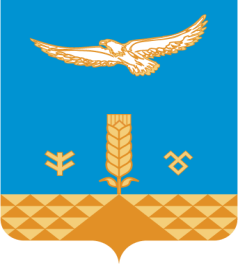 АДМИНИСТРАЦИЯсельскоГО  поселениЯФЕДОРОВСКИЙ сельсовет муниципального районаХАЙБУЛЛИНСКИЙ РАЙОНРЕСПУБЛИКИ БАШКОРТОСТАН453809, ул. М.Гареева, с.Федоровка, 24, Хайбуллинский район,тел. (34758) 2-98-31